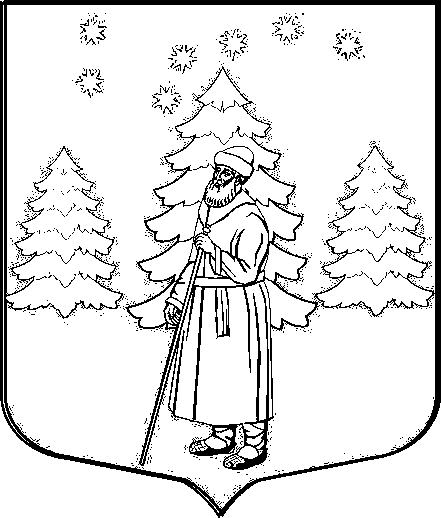 СОВЕТ   ДЕПУТАТОВМУНИЦИПАЛЬНОГО   ОБРАЗОВАНИЯ«СУСАНИНСКОЕ   СЕЛЬСКОЕ   ПОСЕЛЕНИЕ»ГАТЧИНСКОГО   МУНИЦИПАЛЬНОГО   РАЙОНАЛЕНИНГРАДСКОЙ   ОБЛАСТИР Е Ш Е Н И Еот  18 февраля  2015г.                                                                                       № 44О внесении изменений в Правила внешнего благоустройства Сусанинского сельского поселения Гатчинского муниципального района Ленинградской области, утвержденные решением Совета депутатов  МО «Сусанинское сельское поселение» №197 от 23.05.2012г.  На основании Решения Гатчинского городского суда Ленинградской области от 13.10.2014г. по гражданскому делу № 2-4706/14, вступившего в законную силу 18.11.2014г., с целью приведения в соответствие с действующим законодательством, руководствуясь   Федеральным законом от 06.10.2003 № 131-ФЗ «Об общих принципах организации местного самоуправления в РФ, Уставом муниципального образования «Сусанинское сельское поселение», Совет депутатов МО «Сусанинское сельское поселение»Р Е Ш И Л:1. Подпункт 8.1.1. пункта 8.1 Правил внешнего благоустройства исключить, читать в новой редакции:8.1.1. Физическим и юридическим лицам, независимо от их организационно-правовых форм, обеспечивать своевременную и качественную очистку и уборку принадлежащих им на праве собственности или ином вещном праве земельных участков и территорий в соответствии с действующим законодательством, разделом 8 настоящих Правил. Организация уборки иных территорий осуществляется администрацией Сусанинского сельского поселения по соглашению  со  специализированной  организацией  в  пределах  средств, предусмотренных  на  эти  цели  в  бюджете  поселения.
Граница прилегающих территорий определяется:- на улицах с двухсторонней застройкой по длине занимаемого участка, по ширине - до оси проезжей части улицы;- на улицах с односторонней застройкой по длине занимаемого участка, а по ширине - на всю ширину улицы, включая противоположный тротуар и 10 метров за тротуаром;- на дорогах, подходах и подъездных путях к промышленным организациям, а также к жилым микрорайонам, карьерам, гаражам, складам и земельным участкам - по всей длине дороги, включая 10-метровую зеленую зону;- на строительных площадках - территория не менее 15 метров от ограждения стройки по всему периметру;- для некапитальных объектов торговли, общественного питания и бытового обслуживания населения - в радиусе не менее 10 метров.2. Решение   вступает   в   силу  со  дня  принятия,  подлежит  опубликованию  в  газете  «Гатчинская  правда» и размещению на официальном сайте Сусанинского сельского поселения. Глава МО «Сусанинское сельское поселение»	              Е.Ю. Вахрина 